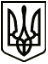 МЕНСЬКА МІСЬКА РАДА(дванадцята сесія восьмого скликання) РІШЕННЯ26  жовтня 2021 року	м. Мена	№ 616Про внесення змін до рішення 33 сесії Менської міської ради 7 скликання від 28 серпня 2019 року №400Розглянувши клопотання генерального директора ТОВ «МЕНА-АВАНГАРД» Узунова Євгена Івановича щодо внесення змін до рішення 33 сесії Менської міської ради 7 скликання від 28 серпня 2019 року № 400 «Про дозвіл на виготовлення проєкту землеустрою щодо відведення земельної ділянки для надання в оренду ТОВ «Мена-Авангард», з метою приведення даних у відповідність, керуючись ст. 26 Закону України «Про місцеве самоврядування в Україні» Менська міська радаВИРІШИЛА:Внести зміни до пункту 1 рішення 33 сесії Менської міської ради 7 скликання від 28 серпня 2019 року № 400 «Про дозвіл на виготовлення проекту землеустрою щодо відведення земельної ділянки для надання в оренду ТОВ «Мена-Авангард», а саме: замінити по тексту цифру «7,00» на цифру «15,00».Контроль за виконанням рішення покласти на заступника міського голови з питань діяльності виконавчих органів ради В.І. Гнипа та на постійну комісію з питань містобудування, будівництва, земельних відносин та охорони природи.Міський голова	Геннадій ПРИМАКОВ